如何设置某个IP只能访问特定网址，禁止其它以只能访问baidu.com为例，禁止其它。进入路由器管理页面-》网络安全-》防火墙设置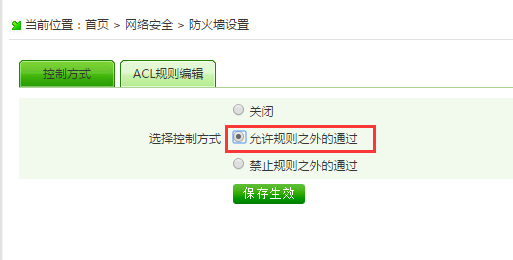 选择允许规则之外的通过。ACL规则编辑如下：分析：选择允许规则之外的通过 需要编辑两条策略 一条策略设置允许只能访问的网站。另外一条在设置禁止所有。注意事项：允许的执行顺序 要大于阻止。（否则规则不生效）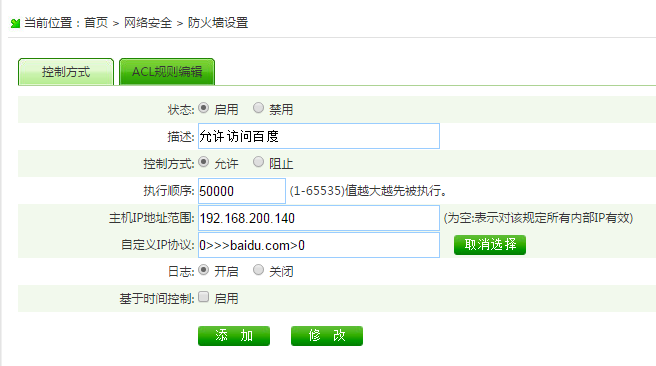 描述：自定义控制方式：允许执行顺序：50000主机ip地址范围：添加要做限制的ip地址自定义ip协议中：在远端域名中添加baidu.com注：设置域名时，不要添加http://www.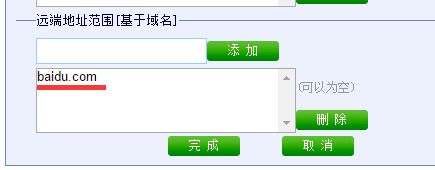 日志：开启后，可在系统信息-》系统日志-》防火墙日志中查看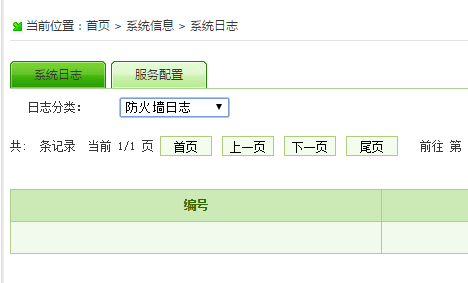 禁止所有：只需要添加ip地址 控制方式选择阻止添加规则即可。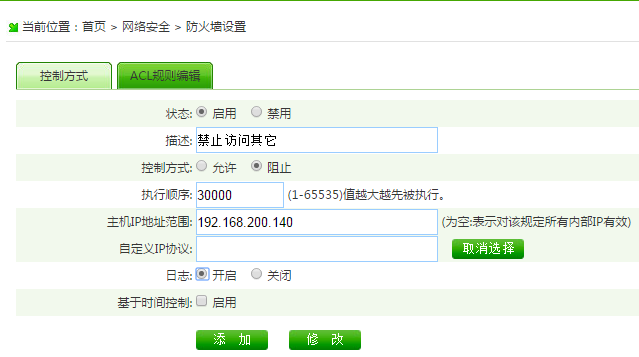 按照上述配置即可实现只允许特定ip地址访问特定网址，禁止其它。